Безопасность ребенка на дороге –основные правила и рекомендации.Безопасность поведения детей на дорогах.         Безопасность ребенка на дороге, безусловно, важная и актуальная тема. Страшная статистика детской смертности и повреждения здоровья в результате ДТП на дорогах страны просто ужасает. Сколько раз в день мы видим перебегающих проезжую часть школьников с рюкзачками и портфельчиками, причем, перед очень близко проезжающим транспортом?!  А почему бы и не преодолеть дорогу там, где удобно? Ведь мама, папа, бабушка, да и просто случайные прохожие делают то же самое? А кто в ответе за незнание самых важных правил жизни в современном городе, за их соблюдение и игнорирование?  Конечно же, мы, взрослые!Ответственность лежит прежде всего на родителях, обязанных с самых первых осознанных шагов своих детей не только знакомить, но и самим неукоснительно соблюдать ПДД. И, несомненно, велика роль всех учебных заведений в формировании безопасности проведения детей на дорогах: от детского сада до школы. Причем делать это нужно систематически. И только объединив действия всех взрослых, мы сможем решить проблему безопасности наших детей на дорогах. Как доступней донести эту информацию ребенку, поговорим в этой статье.Самая болезненная проблема в наше время при несоблюдении правил дорожного движения – детский травматизм. А дети — это самое ценное и дорогое, что есть в жизни каждого человека. Ежегодно на дорогах России совершаются десятки тысяч дорожно-транспортных происшествий с участием детей и подростков. В период летних каникул эта ситуация особенно ухудшается. Знание и соблюдение правил дорожного движения поможет сформировать безопасное поведение детей на дорогах.  
Дошкольный возраст – важнейший период, когда формируется личность и закладываются прочные основы опыта жизнедеятельности. Малыш по своим физиологическим особенностям не может самостоятельно определить меру опасности. Поэтому взрослым нужно объяснять, как вести себя на улице.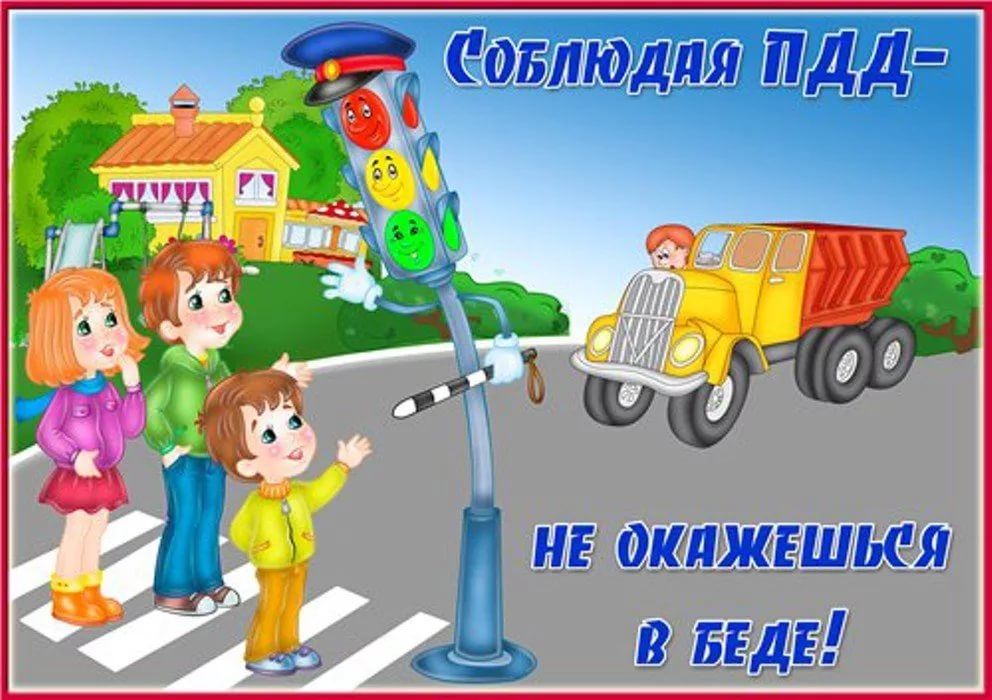 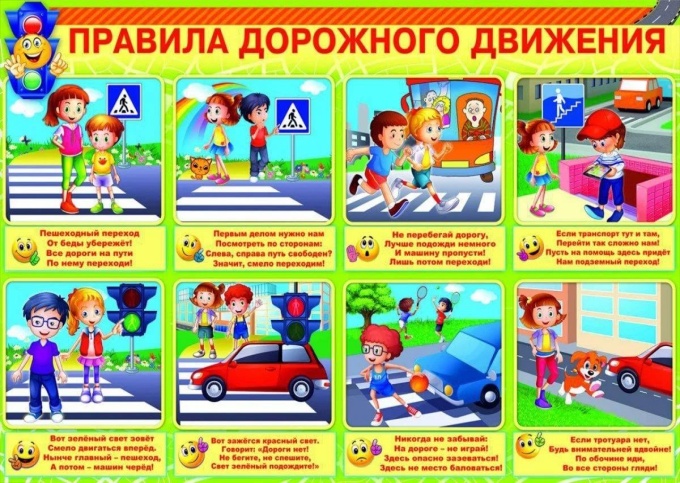 Ошибочно полагать, что с правилами поведения на дороге ребята должны знакомиться только тогда, когда пойдут в школу. Психологами доказано, что основные детские инстинкты, манера поведения вырабатываются в раннем возрасте. Чем раньше родители начинают обучать своих детей основным навыкам безопасного перехода, доводить до них правила перехода проезжей части, проезда на транспорте, тем безопаснее будет их дорога.Самый важный «учитель» - пример родителей. Поэтому от поведения мамы и папы будет зависеть и то, сможет ли ребенок соблюдать правила дорожного движения. Старайтесь быть для него примером, всегда озвучивайте, повторяйте правила поведения на дороге, и тогда ваш малыш будет в полной безопасности.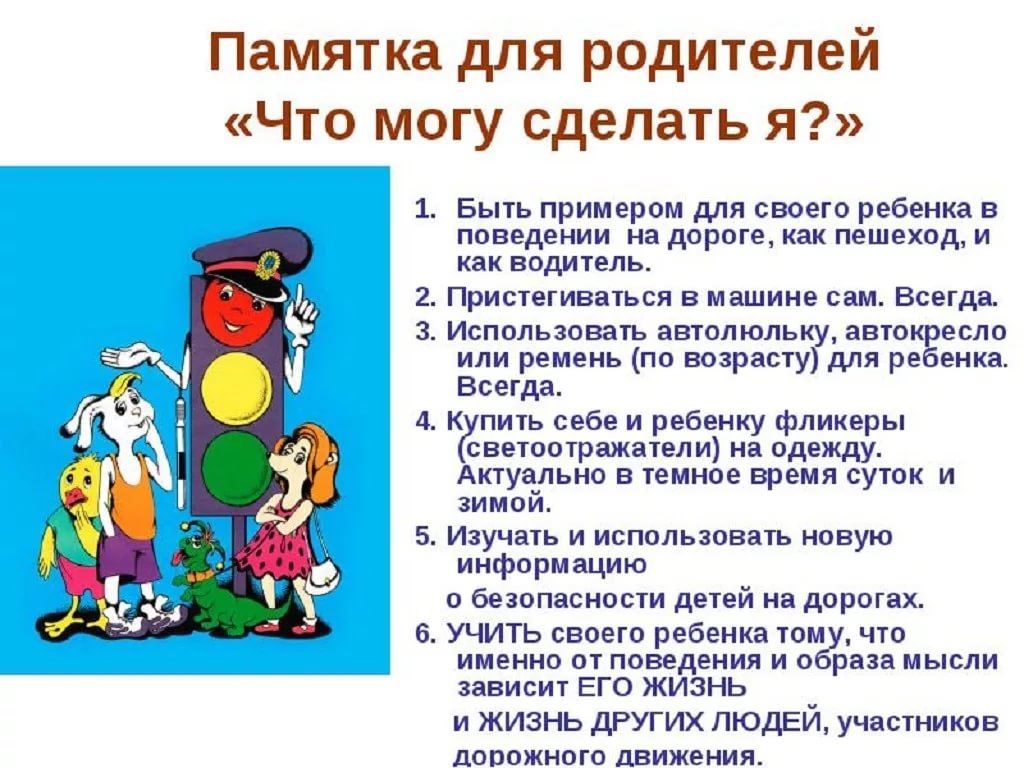 Правила безопасности на дороге детям нужно именно внушать, а не просто говорить мимоходом. Когда речь идёт о жизни и здоровье, то здесь все средства хороши. Прежде всего, родителям стоит понаблюдать за своим чадом. Тем самым можно выяснить, ориентируется ли он на дороге, быстро ли принимает верные решения.Постоянно обсуждайте с ребенком возникающие ситуации на дорогах, указывая на явную или скрытую опасность в виде очень быстро едущих автомобилей, пешеходов, нарушающих правила. Особенно обратите внимание на двигательную память детей: остановка перед переходом. Сформируйте обязательно у ребенка твердый навык – «сделал первый шаг на проезжую часть, поверни голову и осмотри дорогу в обоих направлениях». Также собственным примером нужно подтверждать слова, брать ребёнка за руку и учить правилам дорожного движения. Помните, жизнь и здоровье наших детей зависит прежде всего от нас, взрослых!Задача обучить дошкольников правилам дорожного движения лежит также на педагогах дошкольных учебных заведений. Она заключается в обеспечении базовых знаний и качественной подготовки детей к школе, ведь очень часто первоклассникам приходится самостоятельно ходить в школу. Правила дорожного движения для дошкольников должны преподноситься детям по системе, которая включает в себя занятия, прогулки, экскурсии и наблюдения. Все знания должны сообщаться детям с учетом их возраста и окружающих условий. Постепенно они должны дополняться, усложняться и уточняться. Лучший способ закрепления полученных знаний – игра, в процессе которой дети учатся применять навыки на практике.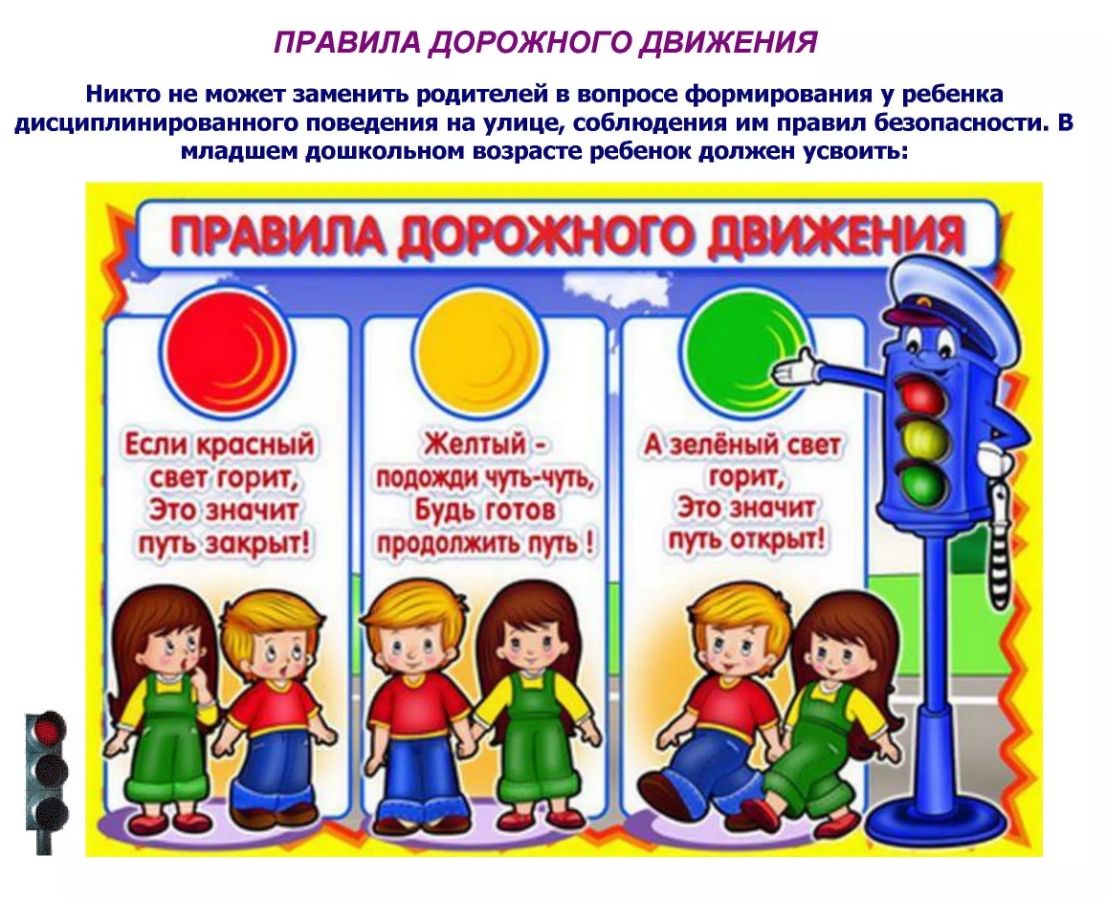 Родители, эта информация для вас!Безопасность поведения детей на дорогах крайне важна. Наши дети – это мы. Они прямо или косвенно повторяют наши установки, копируют наше поведение. От правильно принятых решений зависит жизнь вашего чада. Поэтому нужно понятно донести до него информацию и прежде всего самим не нарушать правила: Будьте особо внимательными, переходя дорогу с малышом. При этом не отпускайте его руки. Вы – пример для ребенка. Никогда не позволяйте себе переходить в неположенном месте автомагистраль. Помните, увидев это однажды, он будет подражать вам. Разговаривайте с детьми. Игровая форма - самая лучшая для обучения. Выучите стих, пословицу или загадку про светофор и, переходя дорогу, расскажите его.Не стоит экономить. Безопасность ребенка на дороге – превыше всего. Автокресло – безопасность для малыша. А вот двор таит в себе опасность. Выбегая на улицу, дети не смотрят по сторонам и не ожидают беды. Объясните ребенку правильную манеру поведения. Если малыш не может запомнить –  ему поможет плакат, повешенный на видном месте. Помните, не всегда ситуация зависит от водителя. Есть так называемые мертвые зоны. Водитель, находясь в них, физически не увидит ребенка. Никогда не оставляйте детей одних в автотранспорте.Ребенок – пассажир.Если родители имеют машину, необходимо соблюдать определенные правила при перевозке детей: «с рождения и до двенадцати лет ребенок должен находиться в машине только в специальном кресле». Следите за тем, чтобы оно соответствовало возрасту и весу малыша. Объясните ребенку правила выхода из машины: «делать это можно только на правую сторону, которая ближе к тротуару». Никогда не сажайте ребенка на переднее сидение. Как показывает статистика, это наиболее опасная зона при ДТП. Во время движения машины не разрешайте детям вставать с сидения. При резком торможении ребенок может перелететь через кресла и удариться о стекло.И отдельный совет для родителей: никогда не садитесь за руль в нетрезвом состоянии, особенно если в машине находятся дети. Помните, дорога – место, где необходимо максимальное внимание, даже малейшая заминка может оказаться смертельно опасной.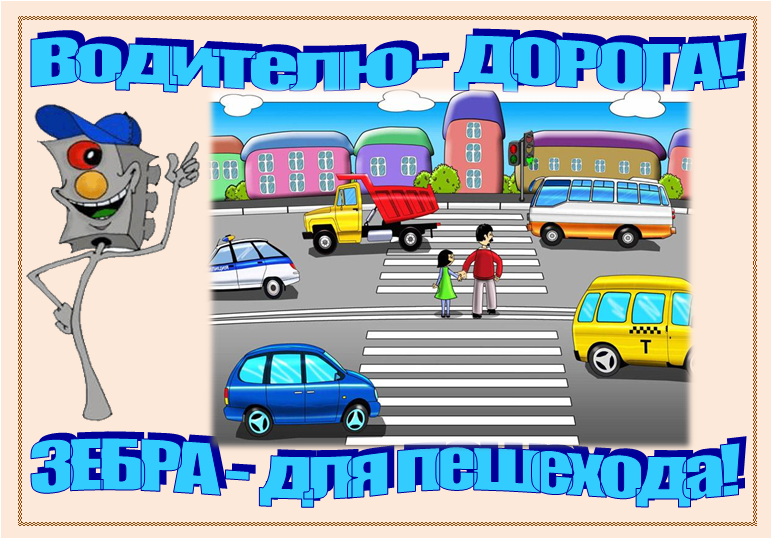 Регулируемый переход.Ошибка родителей – внушать малышу двигаться на зелёный сигнал светофора (на пешеходных переходах). Это в корне неправильная позиция. Наоборот, следует говорить детям, чтобы не спешили бежать на зелёный свет. Сначала нужно убедиться, что все автомобили остановились и ждут. Чтобы дети лучше усваивали, нужно всю теорию оттачивать и демонстрировать на собственном примере. Лучше всего это делать примерно таким образом: родитель и малыш стоят возле перехода и ждут зелёный свет. Как только он загорается, необходимо повернуть в разные стороны голову, приговаривая: «Смотрим, чтобы машины остановились». Во время перехода нужно обращать внимание на приближающиеся автомобили и вести себя в соответствии с ситуацией.Пример родителей.  Как   уже   было отмечено, взрослые должны своим примером показывать всем детям, как нужно себя вести на дороге. Малыши в большинстве случаев склонны повторять действия тех, кто постарше. Если они видят, что взрослые   относятся к правилам дорожного движения, то тоже не будут их соблюдать. Поэтому лишь одна ошибка может привести к беде. Своим примером вы можете научить не только своего ребёнка, но и других малышей. В случае если чадо увидит, как взрослый человек перебегает дорогу, будьте готовы к тому, что это повторится в действиях ребёнка. Безопасность на дороге для детей определяют взрослые. Родителям, в свою очередь, нужно объяснить ребёнку, что не стоит смотреть на поведение других дядек и тёток, нужно слушать только папу и маму. Если хотите, чтобы происходило меньше происшествий, начните с себя.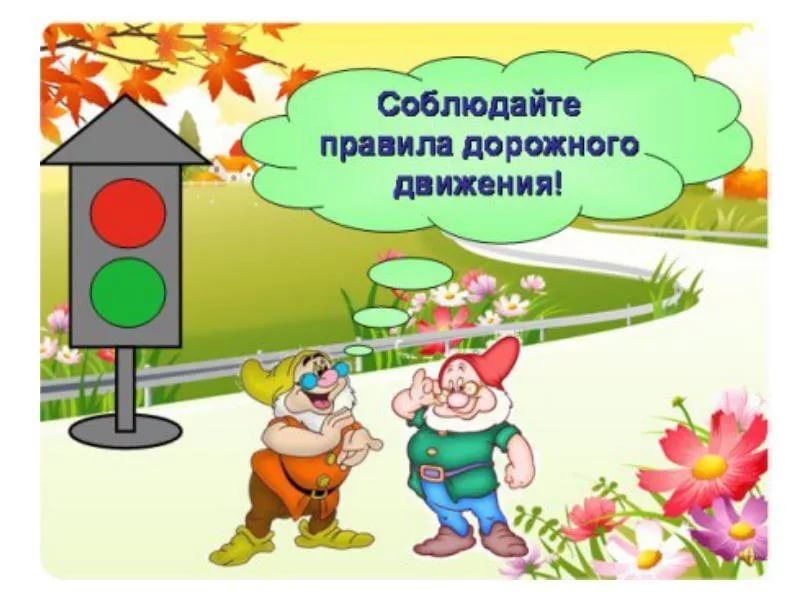 Коротко о главном.Рядом с нами наши дети, которые смотрят на нас, подражают нам. Они – наша жизнь, наше продолжение. Главная задача – сохранить наше будущее, обеспечить им здоровье и жизнь. Еще раз хочется напомнить правила, которые должен знать как взрослый человек, так и ребенок: «Переходить дорогу можно только на зеленый свет светофора. Внимательно посмотрите вначале налево, а дойдя до середины дороги – направо. Есть пешеходный или подземный переход, пользуйтесь только им. Если нужно идти по дороге, двигайтесь только по направлению к машинам. Не играть на автомагистрали или в непосредственной близости к ней». Удачи вам. И – зеленого света на всех дорогах!Уважаемые родители!Предлагаем вашему вниманию ссылки  сайтов на закрепление правил дорожного движения с детьми в интересной увлекательной форме:Добрая дорога детстваПерекресток дорога безопасностиЦентр пропаганды безопасности дорожного движенияДорога безопасности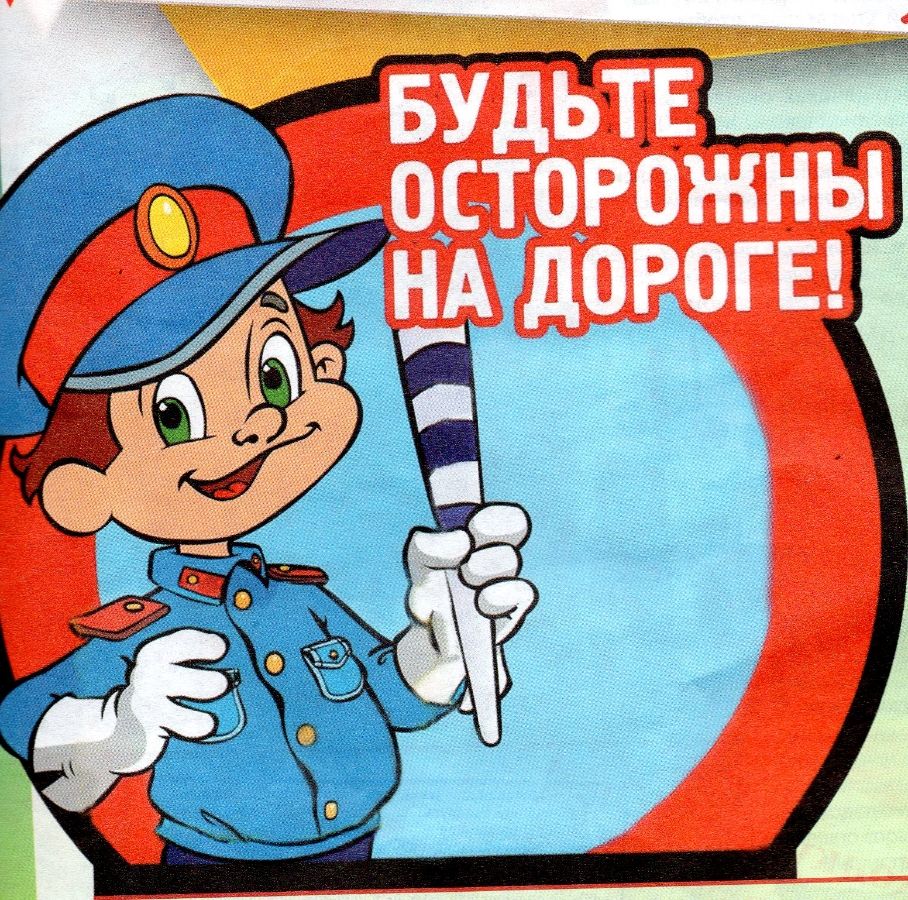 